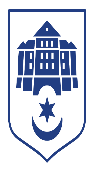 ТЕРНОПІЛЬСЬКА МІСЬКА РАДАУправління соціальної політики
м. Тернопіль, вул. Лисенка, 8, 46002 тел.: (0352) 23 56 70, e-mail: ternopil@sobes-ter.gov.uaЗвіт щодо виданої та отриманої гуманітарної допомоги станом на 01.09.2023В Тернопільському міському територіальному центрі соціального обслуговування населення (надання соціальних послуг) продовжує діяти Гуманітарний штаб для забезпечення продуктами харчування внутрішньо переміщених осіб, які зареєстровані в управлінні соціальної політики ТМР з дітьми до 3-річного віку, осіб з інвалідністю І-ІІ груп, військових. Отримано: -	Медикаменти                                  507  кг-	Таблетки (літні аптечки)                90000 шт-	Аптечки                                            3200 шт        -	Генератори                                       35 шт -	Транспортний засіб Ford Transit     1 шт -	Телеантени Telestar HD TV SAT    5 шт         -	Продукти харчування                     32544  кг -	Корм для тварин                              882 кг-	Засоби гігієни                                   697 кг          -	Пакунок малюка BABYBOX          108 шт-	Ранці шкільні                                    722 шт-	Канцелярські товари                       1536 кг-	Засоби реабілітації(милиці)            40 шт     -	Промислові товари                          19595 кг      (одяг, термобілизна, взуття, спальники та ін.)Видано:Медикаменти                                 573  кг         лікувальні заклади, доп.арміїАптечки                                          1106  шт.     захисники та захисниці    Таблетки                                         28440 шт     захисники та захисниці    Генератори                                     9 шт             надано організаціямТелеантени Telestar HD TV SAT  2 шт	     допомога арміїПродукти харчування                    35041 кг      ВПО, тернополяниКорм для тварин                             882 кг          центр стерилізаціїРанці шкільні			       224 шт	       освітні закладиКанцелярське приладдя		       477,120	       освітні закладиЗасоби гігієни                                  435  кг         тернополяни, доп.арміїТермобілизна  ROCK                       889 шт        захисники та захисниці    Пакунок малюка BABYBOX           85 шт         сім’ї в яких народилась дитина з числа ВПО, військовослужбовців та малозабезпечених -    Промислові товари  	17183 кг  ВПО, доп.армії, тернополяниГуманітарна допомога видається у робочий час за адресою: м.Тернопіль, вул. Миколи Лисенка, 8а.Всього благодійну допомогу отримали   4260  осіб : ВПО - 2757 осіб, тернополяни  - 1503 осіб.Начальник управління 							Віталій ХОРКАВИЙ